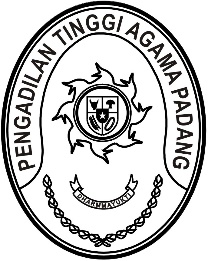 Nomor     	: W3-A/    /KP.04.6/4/2022	25 April 2022Lampiran	: -Perihal	:	Ralat Pelaksanaan Pelantikan Yth. Wakil Ketua PTA Padang;Hakim Tinggi PTA Padang;Pejabat Struktural dan Fungsional PTA Padang;Pegawai dan PPNPN PTA Padang.Berkenaan dengan surat kami nomor W3-A/1293/KP.04.6/4/2022 tanggal 22 April 2022 perihal undangan Pelantikan Aidil Akbar, S.E., menjadi Pengelola Pengadaan Barang/Jasa Ahli Pertama Pengadilan Tinggi Agama Padang, dengan ini kami sampaikan beberapa perubahan terkait pelaksanaan pelantikan, sebagai berikut:Semula:Hari/Tanggal	: Rabu/ 27 April 2022Pukul		: 09.00 WIB s.d. selesaiMenjadi:Hari/Tanggal	: Rabu/ 27 April 2022Pukul		: 13.30 WIB s.d. selesaiDemikian disampaikan dan terima kasih.Wassalam,Ketua,Zein Ahsan